Application for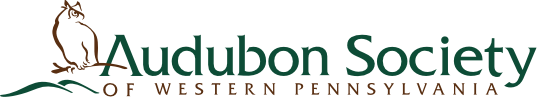 VOLUNTEER SERVICEDate submitted: _______________    AGE if under 18:  ______ (parents may be required to accompany volunteers under 16)Name:  __________________________________	Occupation: _________________________Address: 						Telephone: (_______) ______-___________							Mobile:        (_______) ______-___________							Email:	   ____________________________Education		Name						Degree 		DatesHigh School CollegeGraduate StudyPlease list any previous work and/or volunteer experience (indicate if it was paid or volunteer, organization or company, dates, position held, and/or attach resume)How did you learn about volunteer opportunities with ASWP? Please rank the volunteer areas that interest you (1 =highest interest). Positions based at Beechwood Farms Nature Reserve (BFNR) unless otherwise noted: Volunteer Naturalist (Education) Citizen Science (please indicate location) BFNR     Succop Nature Park    Todd Nature Reserve Native Plant Center (Tuesdays 4pm- 7pm) Conservation Steward BFNR     Succop Nature Park    Todd Nature Reserve Phone/Computer/Office Nature StoreWe often have unexpected needs for volunteer service. Please list any skills, hobbies, special training, or interests that you may have (ex. foreign language, art, theater, sewing, carpentry, etc.)